Honors Geometry						Geometer______________________POW#6--Five Circles						Period__________ Due 2-17The five circles below represent gears that are interlocking.  Gear G has a radius is 4 cm.  Gear E has a diameter of 12 cm.  Gear A has a radius of 8 cm, gear R has a radius of 1 cm, and gear S has a diameter of 24 cm.  (hint: It is probably easiest to calculate all lengths in exact terms.) Gear G spins 5 times counter-clockwise.   Given the point X on gear S, locate its new position after turning. Determine the arc measure from its original position on gear S to its new position.Determine the arc length from its original position on the gear to its new position.Draw the new position of X (label it X’) on the diagram.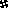 